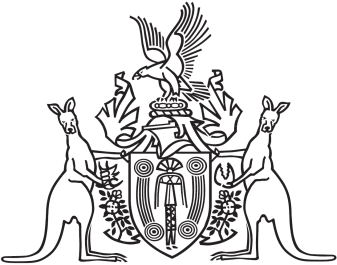 Northern Territory of AustraliaGovernment GazetteISSN-0157-833XNo. S60	1 July 2016Notification of Subordinate LegislationNotice is given of the making of the following subordinate legislation, effective from the date specified:For copies of legislation please direct your request to the Print Management Unit, email pmu.dcm@nt.gov.au or phone (08) 8999 6727Subordinate LegislationCommencement detailsEmpowering ActReturn to Work Amendment  Regulations 2016 (No. 26 of 2016)Date of this GazetteReturn to Work Act  Local Court Amendment Regulations 2016(No. 28 of 2016)Date of this GazetteLocal Court ActAdministration and Probate Amendment Regulations 2016(No. 29 of 2016)Date of this GazetteAdministration and Probate Act